2017 50th SSPA NATIONAL CONVENTION 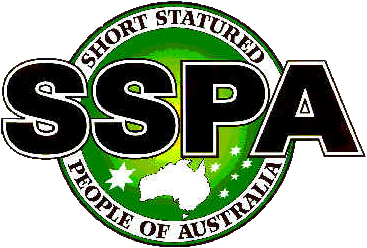 Dates: 	Sunday, 24th September to Saturday, 30th September 2017Venue:	Muyuna Bay Sports and Recreational Centre, B53, Wangi Rd, Myuna Bay NSW 226Office Phone: (02) 4970 9700Please forward registration form/s and min $100 deposit per person NO LATER THAN FRIDAY, 31st July 2017 to Alicia Jenkins at 4/4 Angophora Drive, Warabrook, NSW, 2304 or email: msaliciajenkins@gmail.com  DIRECT DEPOSIT (PREFERRED METHOD OF PAYMENT) Please deposit funds into the following account:  Short Statured People of Australia Inc. BSB: 062 246Account No: 0080 0218Please use your full name & state as the reference, and email msaliciajenkins@gmail.com with payment details you have deposited.  Alternatively, please make cheque/money orders payable to Short Statured People of Australia in Australian dollars only. If you wish to pay by Credit Card, please fill in the details below and return to the address/email above.CREDIT CARD PAYMENT ( 4% SURCHARGE APPLIES) Final Payment needs to be made by Monday 4th September. If you have any queries please contact Alicia Jenkins on: 0404074323 or alternatively by email msaliciajenkins@gmail.com.2017 SSPA 50TH Anniversary Convention, Myuna Bay Sport and Recreation CentreREGISTRATION FORM2017 SSPA 50TH Anniversary Convention, Myuna Bay Sport and Recreation CentreDIETARY & ALLERGY FORMIn case of an allergic reaction does attendee need the use of an epi-pen 			Yes / NoWill the attendee have their epi-pen with them							Yes / No2017 SSPA 50TH Anniversary Convention, Myuna Bay Sport and Recreation CentreAIRPORT TRANSFER2017 SSPA 50TH Anniversary Convention, Myuna Bay Sport and Recreation CentrePART-TIME ATTENDANCEThis form MUST be filled out if you are NOT staying full-time at the Myuna Bay Sports and Recreation Centre.  Please fill out the table below by indicating the number of people who will be attending each event and if you will require overnight accommodation and transport. 2017 SSPA 50TH Anniversary Convention, Myuna Bay Sport and Recreation CentreCHILD CARE FORMTEMPORARY GUARDIAN & MEDICAL RELEASE FORMAll minors (under the age of 18) attending the 2017 SSPA National Convention at, Muyna Bay Sports and Recreation Centre, from Sunday, 24th September to Saturday, 30th September without parent(s) or legal guardian must have a temporary guardian of at least 21 years old designated for the week of the convention.Parent(s) of the unaccompanied minor attending the convention must complete the following details:CONVENTION COSTSCONVENTION COSTSSSPA members staying full-time at Myuna BayAUD $Adult/Secondary (14+) per person$650    Kids (9-13 years) per person$450Kids (3-8 years) per person$290Infant (under 2 years) Free$ 0Non-SSPA members staying full-time at Myuna Bay AUD $Adult & Secondary (14+) per person$690Kids (9-13 years) per person$490Kids (3-8 years) per person$330Infant (under 2 years) Free$ 0LINEN EXTRA PER PERSON$25REGISTRATION AND PAYMENT DETAILSREGISTRATION AND PAYMENT DETAILSNAME:NAME:NAME:NAME:NAME:NAME:ADDRESS DETAILS:ADDRESS DETAILS:ADDRESS DETAILS:ADDRESS DETAILS:ADDRESS DETAILS:ADDRESS DETAILS:Street AddressStreet AddressSuburb:  Suburb:  Country:PostcodeHome Phone:Mobile Phone:Mobile Phone:Email:Email:Email:Payment amount:Credit Card Number Exp. Date: _______________    Type of Card: _______________Name on card: ____________________________________              Signature: ________________________________NAME:NAME:NAME:NAME:NAME:NAME:NAME:NAME:NAME:NAME:NAME:NAME:NAME:NAME:NAME:NAME:ADDRESS DETAILS:ADDRESS DETAILS:ADDRESS DETAILS:ADDRESS DETAILS:ADDRESS DETAILS:ADDRESS DETAILS:ADDRESS DETAILS:ADDRESS DETAILS:ADDRESS DETAILS:ADDRESS DETAILS:ADDRESS DETAILS:ADDRESS DETAILS:ADDRESS DETAILS:ADDRESS DETAILS:ADDRESS DETAILS:ADDRESS DETAILS:Street AddressStreet AddressStreet AddressStreet AddressStreet AddressSuburb:  Suburb:  Suburb:  Suburb:  Suburb:  Country:Country:PostcodePostcodePostcodePostcodeHome Phone:Home Phone:Mobile Phone:Mobile Phone:Mobile Phone:Mobile Phone:Mobile Phone:Email:Email:Email:Email:Email:Email:Email:Email:Email:Will you be attending for the full six days of the convention?Will you be attending for the full six days of the convention?Will you be attending for the full six days of the convention?Will you be attending for the full six days of the convention?Will you be attending for the full six days of the convention?Will you be attending for the full six days of the convention?Will you be attending for the full six days of the convention?Will you be attending for the full six days of the convention?Will you be attending for the full six days of the convention?Will you be attending for the full six days of the convention?Yes / NoYes / NoYes / NoYes / NoYes / NoYes / NoDETAILS OF ATTENDEES (for any extras, please attach another copy of this form):DETAILS OF ATTENDEES (for any extras, please attach another copy of this form):DETAILS OF ATTENDEES (for any extras, please attach another copy of this form):DETAILS OF ATTENDEES (for any extras, please attach another copy of this form):DETAILS OF ATTENDEES (for any extras, please attach another copy of this form):DETAILS OF ATTENDEES (for any extras, please attach another copy of this form):DETAILS OF ATTENDEES (for any extras, please attach another copy of this form):DETAILS OF ATTENDEES (for any extras, please attach another copy of this form):DETAILS OF ATTENDEES (for any extras, please attach another copy of this form):DETAILS OF ATTENDEES (for any extras, please attach another copy of this form):DETAILS OF ATTENDEES (for any extras, please attach another copy of this form):DETAILS OF ATTENDEES (for any extras, please attach another copy of this form):DETAILS OF ATTENDEES (for any extras, please attach another copy of this form):DETAILS OF ATTENDEES (for any extras, please attach another copy of this form):DETAILS OF ATTENDEES (for any extras, please attach another copy of this form):DETAILS OF ATTENDEES (for any extras, please attach another copy of this form):First NameSurnameAge18 and underShort StaturedRequire Lower bunkRequire Lower bunkRequire Linen@$25Require Linen@$25Uses a CPAP Machine for Sleep ApneaUses a wheelchair or scooter?Uses a wheelchair or scooter?Monday 23 September (Please select activity choice for each attendee)Monday 23 September (Please select activity choice for each attendee)Monday 23 September (Please select activity choice for each attendee)Monday 23 September (Please select activity choice for each attendee)COSTFirst NameSurnameAge18 and underShort StaturedRequire Lower bunkRequire Lower bunkRequire Linen@$25Require Linen@$25Uses a CPAP Machine for Sleep ApneaUses a wheelchair or scooter?Uses a wheelchair or scooter?Wine TourWine TourZOOZOOCOSTYes / NoYes / NoYes / NoYes / NoYes / NoYes / NoYes / NoYes / NoYes / NoYes / NoYes / NoYes / NoYes / NoYes / NoYes / NoYes / NoYes / NoYes / NoYes / NoYes / NoYes / NoYes / NoYes / NoYes / NoYes / NoYes / NoYes / NoYes / NoYes / NoYes / NoYes / NoYes / NoYes / NoYes / NoYes / NoYes / NoYes / NoYes / NoYes / NoYes / NoYes / NoYes / NoYes / NoYes / NoYes / NoYes / NoYes / NoYes / NoTOTAL COSTTOTAL COSTTOTAL COSTTOTAL COSTTOTAL COSTTOTAL COSTTOTAL COSTTOTAL COSTTOTAL COSTTOTAL COSTTOTAL COSTTOTAL COSTTOTAL COSTTOTAL COSTTOTAL COSTDo you have any special requests or requirements?Do you have any special requests or requirements?Do you have any special requests or requirements?Do you have any special requests or requirements?Do you have any special requests or requirements?Do you have any special requests or requirements?Do you have any special requests or requirements?Do you have any special requests or requirements?Do you have any special requests or requirements?Do you have any special requests or requirements?Do you have any special requests or requirements?Do you have any special requests or requirements?Do you have any special requests or requirements?Do you have any special requests or requirements?Yes / NoYes / NoIf so, please detail:  If so, please detail:  If so, please detail:  If so, please detail:  If so, please detail:  If so, please detail:  If so, please detail:  If so, please detail:  If so, please detail:  If so, please detail:  If so, please detail:  If so, please detail:  If so, please detail:  If so, please detail:  If so, please detail:  If so, please detail:  NAME:NAME:NAME:NAME:NAME:NAME:NAME:NAME:ADDRESS DETAILS:ADDRESS DETAILS:ADDRESS DETAILS:ADDRESS DETAILS:ADDRESS DETAILS:ADDRESS DETAILS:ADDRESS DETAILS:ADDRESS DETAILS:Street AddressStreet AddressStreet AddressSuburb:  Suburb:  Suburb:  Country:PostcodeHome Phone:Home Phone:Mobile Phone:Mobile Phone:Email:Email:Email:Email:First NameSurnameDIETRY REQUIREMENTDIETRY REQUIREMENTDIETRY REQUIREMENTALLERGYALLERGYALLERGYDo you require pick up on arrival, Sunday 24th September and drop off Saturday 29th September?  Do you require pick up on arrival, Sunday 24th September and drop off Saturday 29th September?  Do you require pick up on arrival, Sunday 24th September and drop off Saturday 29th September?  Do you require pick up on arrival, Sunday 24th September and drop off Saturday 29th September?  Do you require pick up on arrival, Sunday 24th September and drop off Saturday 29th September?  Do you require pick up on arrival, Sunday 24th September and drop off Saturday 29th September?  Do you require pick up on arrival, Sunday 24th September and drop off Saturday 29th September?  Do you require pick up on arrival, Sunday 24th September and drop off Saturday 29th September?  Do you require pick up on arrival, Sunday 24th September and drop off Saturday 29th September?  Number of passengersAre you traveling with an electric wheelchair/scooter?Are you traveling with an electric wheelchair/scooter?Are you traveling with an electric wheelchair/scooter?Yes / NoAre you travelling with a pram?Are you travelling with a pram?Yes / NoSYDNEY DOMESTIC AIRPORTSYDNEY DOMESTIC AIRPORTSYDNEY DOMESTIC AIRPORTSYDNEY DOMESTIC AIRPORTSYDNEY DOMESTIC AIRPORTSYDNEY DOMESTIC AIRPORTSYDNEY DOMESTIC AIRPORTSYDNEY DOMESTIC AIRPORTSYDNEY DOMESTIC AIRPORTArrival time at Airport: Arrival time at Airport: Arrival time at Airport: Departure time at Airport: Departure time at Airport: Departure time at Airport: Airline:Airline:Airline:Airline:Airline:Airline:Flight number:Flight number:Flight number:Flight number:Flight number:Flight number:NEWCASTLE AIRPORTNEWCASTLE AIRPORTNEWCASTLE AIRPORTNEWCASTLE AIRPORTNEWCASTLE AIRPORTNEWCASTLE AIRPORTNEWCASTLE AIRPORTNEWCASTLE AIRPORTNEWCASTLE AIRPORTArrival time at Airport: Arrival time at Airport: Arrival time at Airport: Departure time at Airport: Departure time at Airport: Departure time at Airport: Airline:Airline:Airline:Airline:Airline:Airline:Flight number:Flight number:Flight number:Flight number:Flight number:Flight number:Comments:Comments:Comments:Comments:Comments:Comments:Comments:Comments:Comments:DAYDATEEVENTOvernight Accommodation Required Adults & Secondary14+ yrsKids9 – 13 yrsKids3– 8 yrsInfants under      2 yrsCOSTSun24 SeptDinnerYES / NOSun24 SeptMeet & Greet EveningYES / NOMon25 SeptBreakfastYES / NOMon25 SeptZooYES / NOMon25 SeptWine TourYES / NOMon25 SeptDinnerYES / NOMon25 SeptA Trip down Memory Lane YES / NOTue26 SeptBreakfastYES / NOTue26 SeptLunchYES / NOTue26 SeptDinnerYES / NOTue26 SeptDiscoYES / NOWed27 SeptBreakfast YES / NOWed27 SeptPort Stephens day tourYES / NOWed27 SeptDinnerYES / NOThurs28 SeptBreakfast YES / NOThurs28 SeptSports DayYES / NOThurs28 SeptLunchYES / NOThurs28 SeptDinnerYES / NOThurs28 SeptShort Arts EveningYES / NOFri29 SeptBreakfastYES / NOFri29 SeptMedical DayYES / NOFri29 SeptMorning Child Care (9am – 12pm)YES / NOFri29 SeptLunchYES / NOFri29 SeptDinner DanceYES / NOFri29 SeptChild Care (6.30 pm till 11.30pm)YES / NOSat30 SeptBreakfastTOTAL COSTTOTAL COSTTOTAL COSTTOTAL COSTTOTAL COSTTOTAL COSTTOTAL COSTTOTAL COSTName:Name:Name:Name:Name:Mobile Number:I require Child Care for:Medical Day:   9am till 12pm                          󠅒󠅒Medical Day:   9am till 12pm                          󠅒󠅒Dinner Dance:  6.30pm till 11.30pm                  󠅒󠅒Dinner Dance:  6.30pm till 11.30pm                  󠅒󠅒Dinner Dance:  6.30pm till 11.30pm                  󠅒󠅒Child NameAgeRequired Medical informationRequired Medical informationOther informationOther informationChild’s full name:Date of birth:I hereby give permission for my child ___________________________________________________  (insert name) to receive full medical treatment in the event of an emergency, including the administering of PanadolI hereby give permission for my child ___________________________________________________  (insert name) to receive full medical treatment in the event of an emergency, including the administering of PanadolPanadol dose:Panadol dose:Exceptions (if any):Exceptions (if any):Allergies/medications (if applicable):Allergies/medications (if applicable):I authorize ______________________________________________________ (insert name) to be the legal guardian for my minor child during the week of Sunday, 24th September to Saturday, 30th September 2017 during the SSPA Convention to be held at Myuna Bay Recreation Centre.I authorize ______________________________________________________ (insert name) to be the legal guardian for my minor child during the week of Sunday, 24th September to Saturday, 30th September 2017 during the SSPA Convention to be held at Myuna Bay Recreation Centre.Parent(s) Details:Parent(s) Details:NameSignatureAddressPhone numberMobile numberGuardian’s Details:Guardian’s Details:Name (must be over 21)SignatureAddressPhone numberMobile number